С целью создания системы военно-патриотического воспитания школьников, обеспечивающей формирование морально-психологической и физической готовности и способности молодежи к военной службе и успешной социализации в обществе в сентябре 2015 года на базе СП «Дом детского творчества» создан ВПК «Русичи» под руководством А.В. Михайленко.В военно-патриотический клуб набор детей производится с 13 лет и только с согласия родителей. Обучение 3-х-годичное, программа рассчитана на 6 часов в неделю.В программе заложены следующие направления деятельности военно-патриотического клуба РУСИЧИ·  патриотическое воспитание,·  начальную военную подготовку,·  военно-спортивную подготовку,·  основы жизнедеятельности воина,·  предметно-практическую деятельность.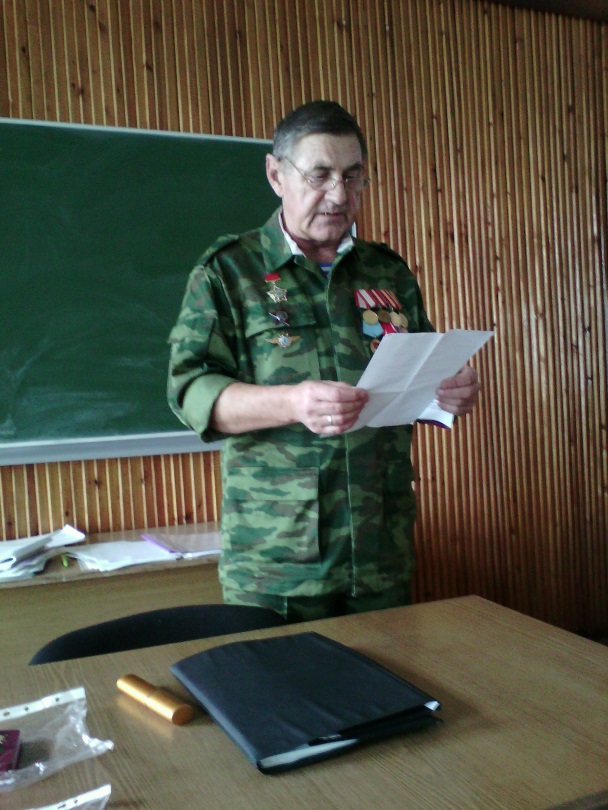 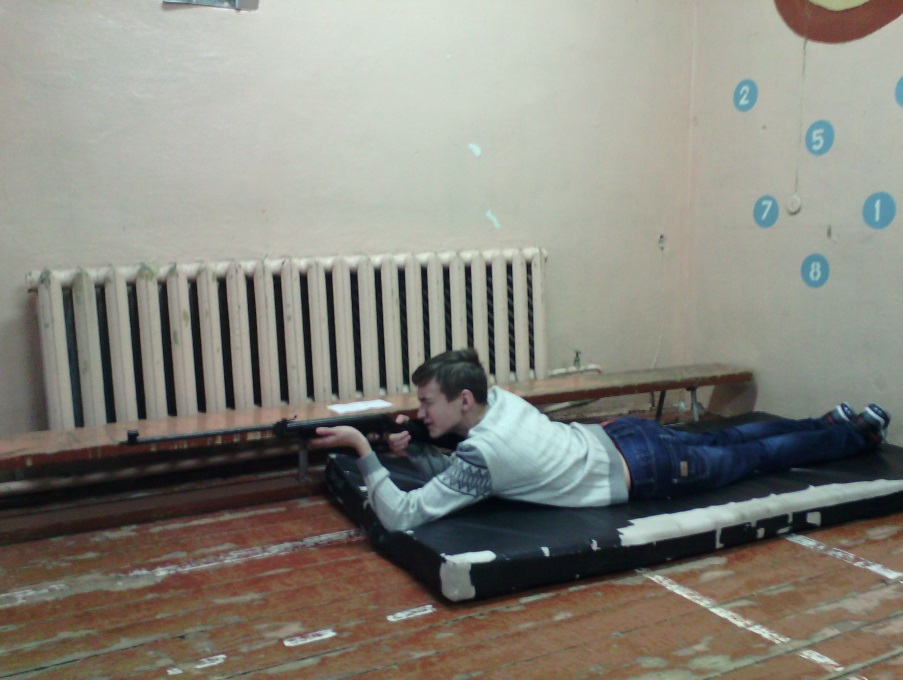 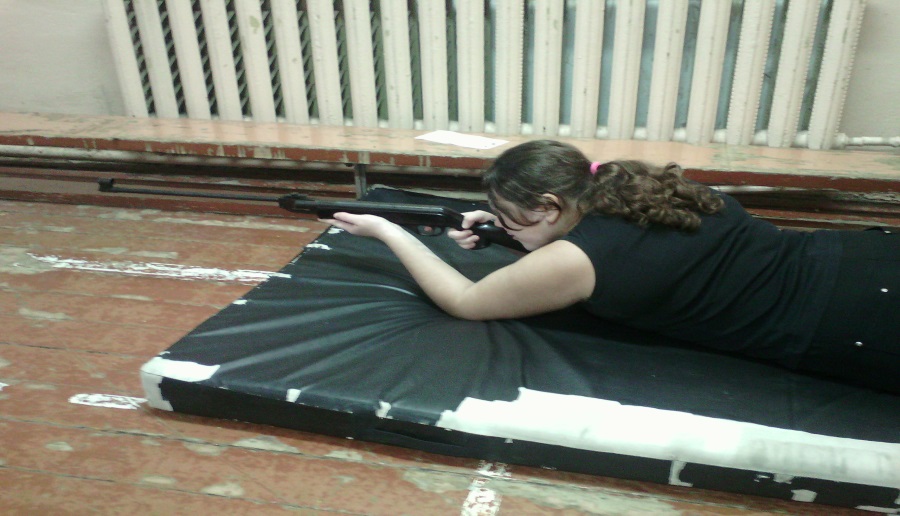 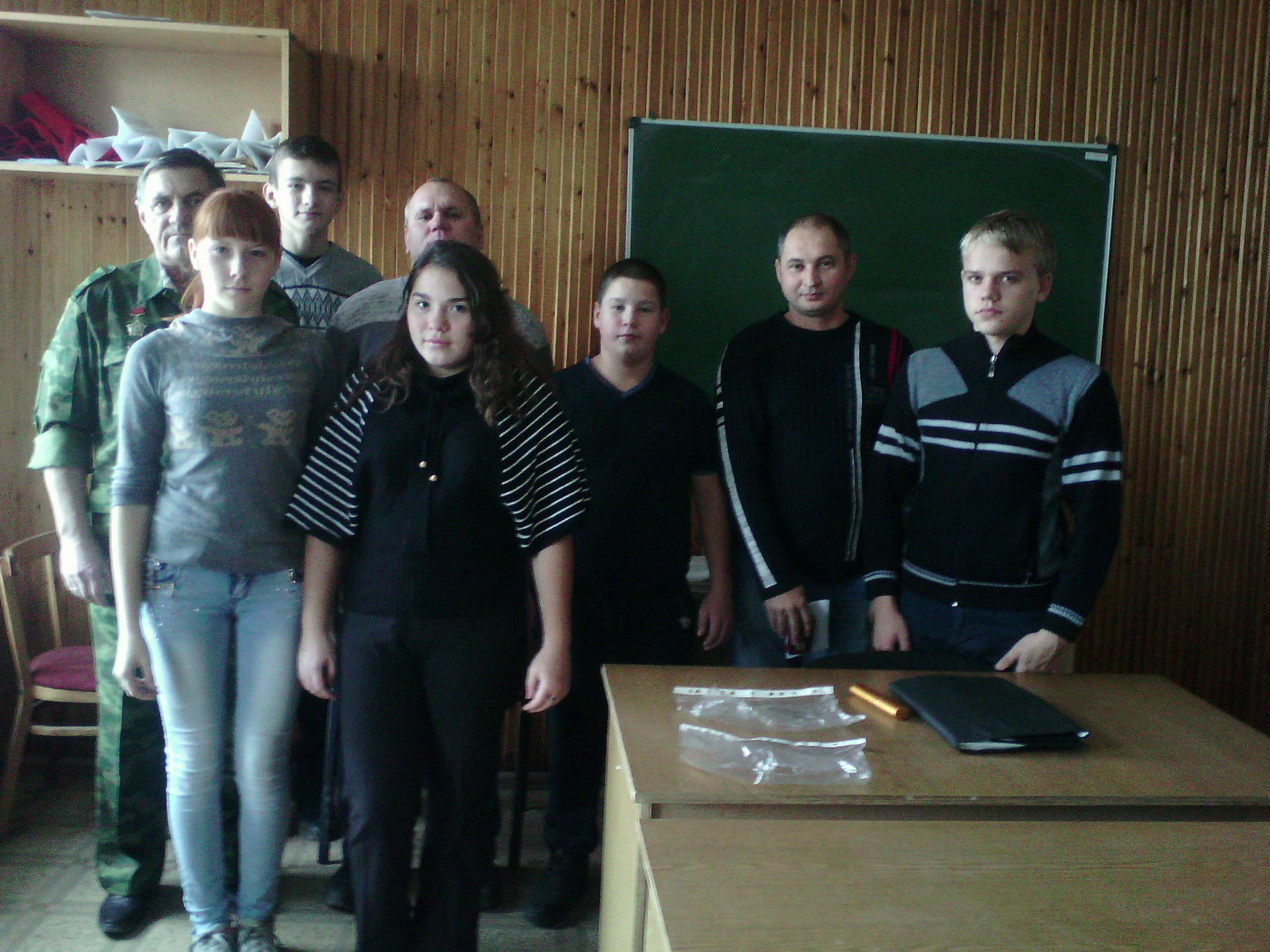 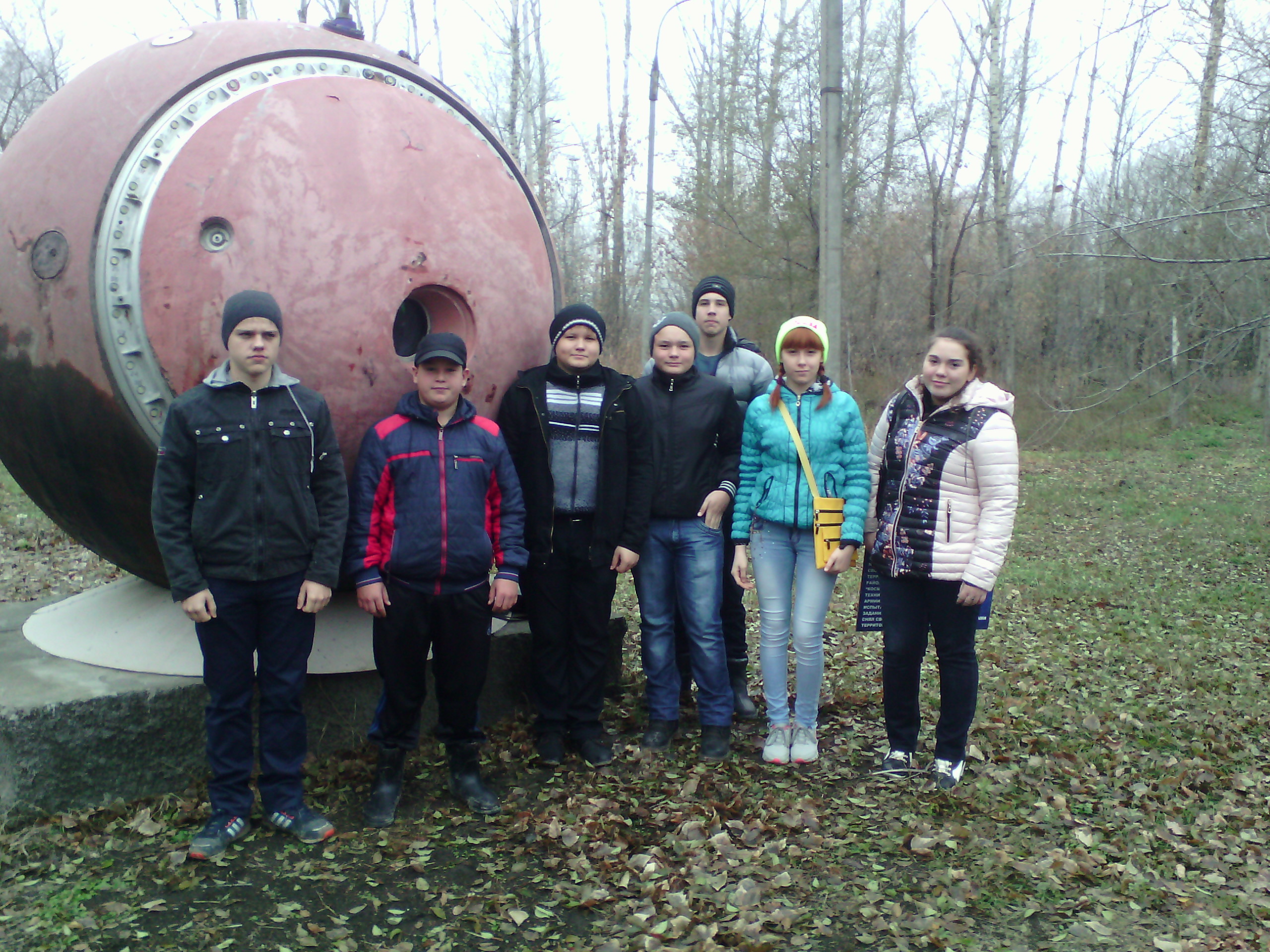 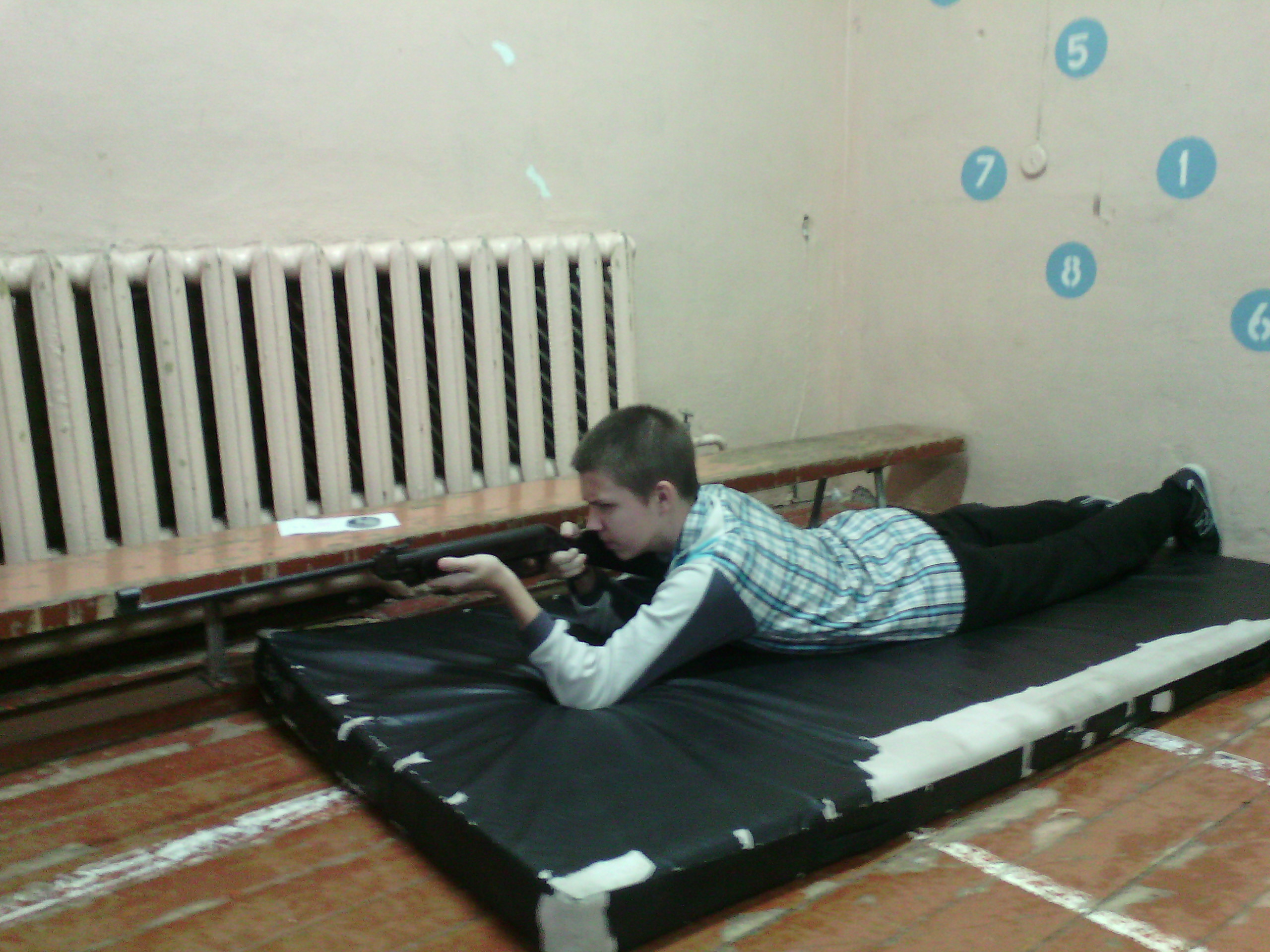 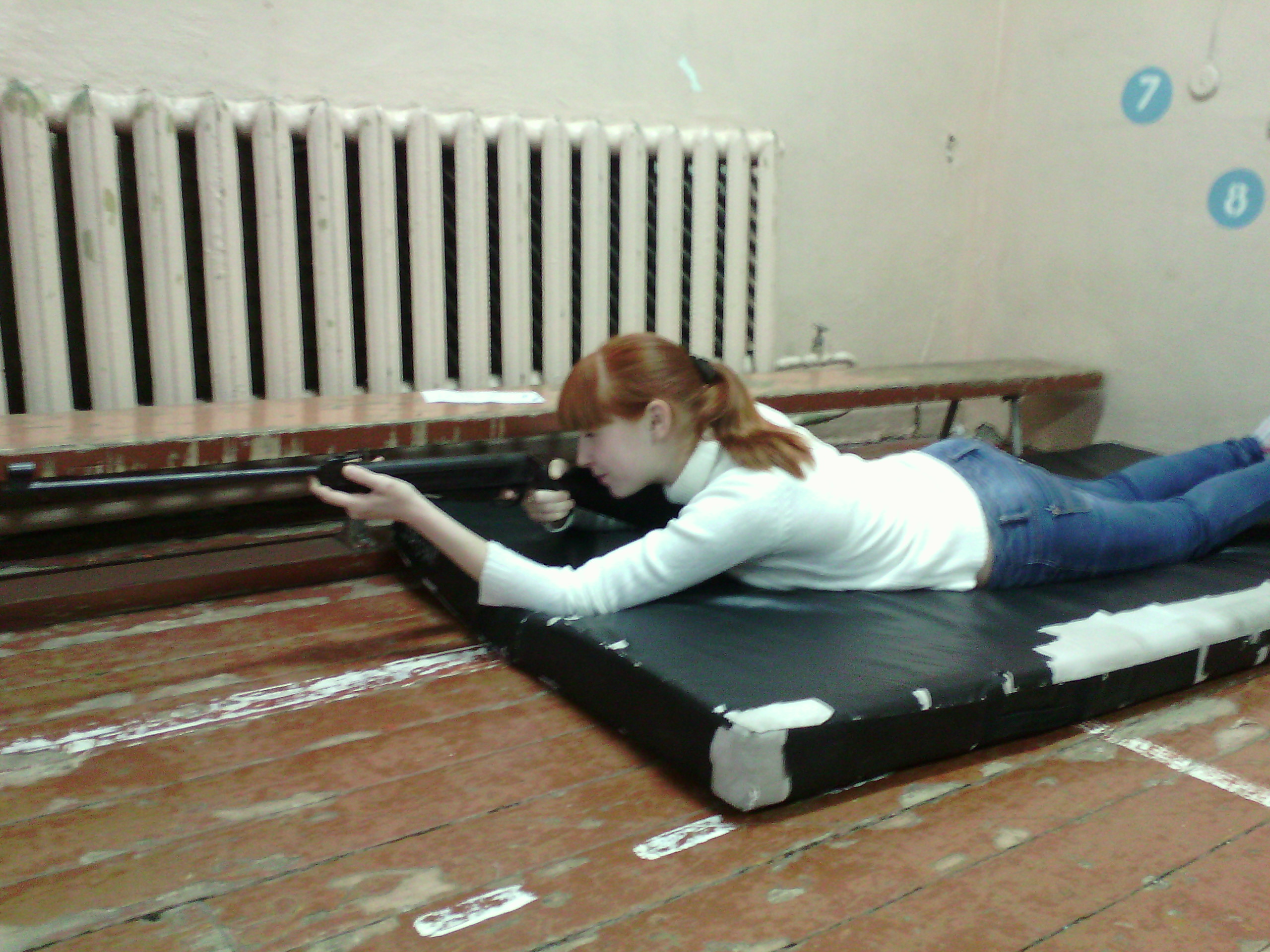 